PHYSICAL – Complete both tasks.Task 1: Spell your name and do the workout.Task 2: Set the timer for 20 Minutes, put some music on and roll the dice doing each activity.Task 3: Join in ‘Born to dance’ on TV Channel 2 at 3pm each day. (It is also on TVNZ on demand if easier).PHYSICAL – Complete both tasks.Task 1: Spell your name and do the workout.Task 2: Set the timer for 20 Minutes, put some music on and roll the dice doing each activity.Task 3: Join in ‘Born to dance’ on TV Channel 2 at 3pm each day. (It is also on TVNZ on demand if easier).SPACEDuring lockdown – our worlds have become in some ways VERY small.We must follow the 2-meter social distancing rule when we are out and about and whatever we do – we must remain within our BUBBLE!Task AMoving within your bubble. Within your home, you must try and stay at least 2 meters away from everyone else for as long as you can. How does this affect the people around you? How does this affect you?Record your time and the reactions you get.Task BStill staying within your bubble – how close can you get to the other members in your home and stay that way? Longest time? Record it and their reactions! No cheating! Sleeping and watching a movie doesn’t count In dance we must be aware of how we use our space to communicate ideas to an audience. Getting closer can mean you want to ‘be’ with someone or it can mean you want to start a fight. Think about this as you use space within your ‘bubble’.PHYSICAL – Complete both tasks.Task 1: Spell your name and do the workout.Task 2: Set the timer for 20 Minutes, put some music on and roll the dice doing each activity.Task 3: Join in ‘Born to dance’ on TV Channel 2 at 3pm each day. (It is also on TVNZ on demand if easier).PHYSICAL – Complete both tasks.Task 1: Spell your name and do the workout.Task 2: Set the timer for 20 Minutes, put some music on and roll the dice doing each activity.Task 3: Join in ‘Born to dance’ on TV Channel 2 at 3pm each day. (It is also on TVNZ on demand if easier).IF YOU CAN USE INTERNETWatch clips of dance on you tube and try to learn a sequence.Create or learn a Tik Tok dance.Do the following warm up! (you do not need a step as you can do it without) https://www.youtube.com/watch?v=jYMK7Ia7xrYSTAGE – Complete both tasks.Task 1: Draw out stage picture and add the stage directions. You always stand on the stage and face down towards the audience. Centre Stage (CS), Centre Stage Right (CR), Centre Stage Left (CL), Upstage (US), Upstage Right (UR), Upstage Left (UL), Downstage (DS), Downstage Right (DR), Downstage Left (DL).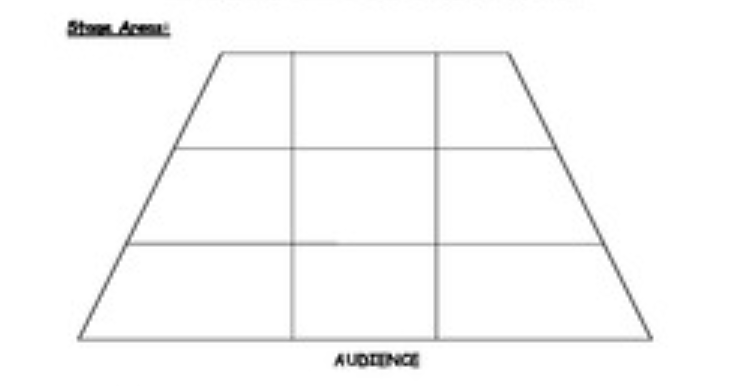 Task 2: Make a Pathway. Walk to each square to spell out your name. You are making a pathway. Draw your pathway name – using arrows to show the direction you are moving.COMPOSITION – You are going to create a solo dance based on ‘PAST, PRESENT & FUTURE’. These will be your three sections. Complete the tasks for each section. Start with the PAST and complete all tasks first before moving to the present and so on. Think about if you want a prop for your dance? What music you will use? (Please make sure it is a clean version) If using words, make sure they enhance your choreographic intention and not take away from it.COMPOSITION – You are going to create a solo dance based on ‘PAST, PRESENT & FUTURE’. These will be your three sections. Complete the tasks for each section. Start with the PAST and complete all tasks first before moving to the present and so on. Think about if you want a prop for your dance? What music you will use? (Please make sure it is a clean version) If using words, make sure they enhance your choreographic intention and not take away from it.